ÄNDRINGSFÖRTECKNINGVar noga med att varje gång du ändrar i dokumentet skriva in vad du ändrat och byt versionsnummer. Se till att du också byter versionsnumret i sidfoten. Versioner räknas upp med 1 varje gång (1, 2, 3, 4). Använd TAB-tangent för att få ny rad.InledningRegion Jämtland Härjedalens visioner är ”God hälsa och positiv livsmiljö för alla i Jämtlands län” samt   ”En region att längta till och växa i”. För att på ett systematiskt sätt kontinuerligt och långsiktigt utveckla och säkerställa kvalitet i arbetssätt och metoder har ett ledningssystem införts i verksamheten. Grunden till arbetet ligger i att vårdgivare ska inrätta ett ledningssystem för kvalitet och patientsäkerhet enligt Socialstyrelsens föreskrifter SOSFS 2011:9. Förutom detta omfattar regionens ledningssystem tre andra viktiga arbetsområden: miljö, arbetsmiljö samt informationssäkerhet.VärderingLänsborna ska som patienter/kunder/uppdragsgivare och samarbetspartner i sitt förhållande till Region Jämtland Härjedalen:känna att deras behov är styrande för arbetetkänna sig trygga i att tjänsterna utförs med kompetens och säkerhetuppleva att de bemöts med engagemang, lyhördhet och respektkänna att verksamhetsföreträdare har helhetssyn vid val av åtgärderkänna att förslag uppmuntras och klagomål tas om hand som ett led i att ständigt förbättra organisationenLedare inom samtliga nivåer ska visa sitt engagemang genom:att vara tydliga med verksamhetens mål och resultatatt basera åtgärder utifrån fakta och med en helhetssyn på verksamhetenatt ha en positiv människosyn och fokusera på samverkan, kommunikation och relationer mellan människoratt ha insikt om att det är organisationens medarbetare som skapar verksamhetens resultat och att alla måste få möjlighet att förstå sin egen roll i organisationens kvalitetsarbete att alla får möjlighet att utveckla sin kompetensMedarbetarna ska visa sitt engagemang genom:att ta ansvar för kvaliteten i sitt arbete och samarbeta över ansvarsgränseratt vara delaktiga i arbetet med att nå verksamhetens mål och förbättra dess resultatVerksamheterna ska använda ett processinriktat arbetssätt genom att: kartlägga och dokumentera relevanta interna och externa processerfastställa mätbara mål och följa upp resultatfortlöpande utvärdera resultaten och fastställa nya mål för att ständigt förbättra verksamhetenjämföra verksamheten med andra och lära av de bästaVersionDatumÄndringBeslutat avDatum2015-02-03NyutgåvaRegionfullmäktige2015-04-15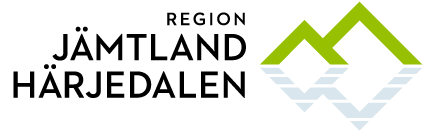 